26 ЗАСЕДАНИЕ 1 СОЗЫВАВ соответствии с Жилищным кодексом Российской Федерации, Федеральным законом от 06.10.2003 № 131-ФЗ «Об общих принципах организации местного самоуправления в Российской Федерации», постановлением Правительства Российской Федерации от 26.01.2006 № 42 «Об утверждении Правил отнесения жилого помещения к специализированному жилищному фонду и типовых договоров найма специализированных жилых помещений», Уставом Козловского муниципального округа Чувашской Республики, Собрание депутатов Козловского муниципального округа Чувашской Республики РЕШИЛО:1. Утвердить прилагаемое Положение о служебных жилых помещениях специализированного муниципального жилищного фонда Козловского муниципального округа Чувашской Республики.2. Настоящее решение подлежит опубликованию в периодическом печатном издании «Козловский вестник» и размещению на официальном сайте Козловского муниципального округа в сети «Интернет».3. Настоящее решение вступает в силу после его официального опубликования.Председатель Собрания депутатовКозловского муниципального округаЧувашской Республики  							         Ф.Р. ИскандаровГлаваКозловского муниципального округаЧувашской Республики           						        А.Н. ЛюдковПоложение
о служебных жилых помещениях специализированного муниципального жилищного фонда Козловского муниципального округа Чувашской РеспубликиНастоящее Положение о служебных жилых помещениях специализированного муниципального жилищного фонда Козловского муниципального округа Чувашской Республики (далее по тексту – Положение, специализированный муниципальный жилищный фонд) разработано с целью установления единого порядка по отнесению, предоставлению и использованию служебных жилых помещений специализированного муниципального жилищного фонда в соответствии с Жилищным кодексом Российской Федерации, Федеральным законом от 06.10.2003 № 131-ФЗ «Об общих принципах организации местного самоуправления в Российской Федерации», постановлением Правительства Российской Федерации от 26.01.2006 № 42 «Об утверждении Правил отнесения жилого помещения к специализированному жилищному фонду и типовых договоров найма специализированных жилых помещений», Уставом Козловского муниципального округа Чувашской Республики, а также в целях совершенствования жилищных отношений при реализации жилищной политики на территории Козловского муниципального округа Чувашской Республики.I. Служебные жилые помещения1.1. Служебные жилые помещения специализированного муниципального жилищного фонда Козловского муниципального округа Чувашской Республики (далее по тексту – служебные жилые помещения) – жилые помещения, находящиеся в муниципальной собственности Козловского муниципального округа Чувашской Республики, включенные в специализированный муниципальный жилищный фонд и предназначенные для проживания граждан в связи с характером их трудовых отношений с органами местного самоуправления Козловского муниципального округа Чувашской Республики, муниципальными учреждениями и предприятиями Козловского муниципального округа Чувашской Республики, учреждениями здравоохранения, в связи с прохождением муниципальной службы в органах местного самоуправления Козловского муниципального округа Чувашской Республики либо в связи с избранием на выборные должности в органы местного самоуправления Козловского муниципального округа Чувашской Республики.1.2. Предоставление и использование жилого помещения в качестве служебного жилого помещения допускается только после отнесения такого помещения к служебным жилым помещениям специализированного муниципального жилищного фонда в порядке, установленном постановлением Правительства Российской Федерации от 26.01.2006 № 42 «Об утверждении Правил отнесения жилого помещения к специализированному жилищному фонду и типовых договоров найма специализированных жилых помещений» и настоящим Положением.1.3. Включение жилого помещения в специализированный муниципальный жилищный фонд с отнесением такого помещения к служебному жилому помещению и исключение служебного жилого помещения из указанного фонда осуществляются на основании решения Собрания депутатов Козловского муниципального округа Чувашской Республики.Включение и исключение из числа жилых помещений специализированного муниципального жилищного фонда не допускается, если жилые помещения обременены правами третьих лиц, в установленном законом порядке признаны аварийными или непригодными для проживания.Отнесение жилых помещений к специализированному муниципальному жилищному фонду не допускается, если жилые помещения заняты по договорам социального найма, найма жилого помещения, находящегося в государственной или муниципальной собственности жилищного фонда коммерческого использования, аренды, а также, если имеют обременения прав на это имущество.Жилые помещения, отнесенные к специализированному жилищному фонду, должны быть пригодными для постоянного проживания граждан (отвечать установленным санитарным и техническим правилам и нормам, требованиям пожарной безопасности, экологическим и иным требованиям законодательства), быть благоустроенными применительно к условиям города Козловка Козловского муниципального округа Чувашской Республики.1.4. В случае принятия решения Собрания депутатов Козловского муниципального округа Чувашской Республики о включении приобретенного или построенного жилого помещения в специализированный муниципальный жилищный фонд отдела экономики, инвестиционной деятельности, земельных и имущественных отношений администрации Козловского муниципального округа Чувашской Республики включает его в Реестр муниципального имущества Козловского муниципального округа Чувашской Республики; регистрирует право муниципальной собственности Козловского муниципального округа Чувашской Республики; закрепляет его на праве оперативного управления за администрацией Козловского муниципального округа Чувашской Республики.1.5. Служебные жилые помещения предоставляются гражданам в виде жилого дома, отдельной квартиры.1.6. Служебные жилые помещения не подлежат отчуждению, передаче в аренду, внаем, за исключением передачи таких помещений по договорам найма, предусмотренным разделом IV Жилищного кодекса Российской Федерации.Наниматель служебного жилого помещения не вправе осуществлять обмен занимаемого жилого помещения.II. Категории граждан, которым предоставляются служебные жилые помещения2.1. Служебные жилые помещения предоставляются для проживания граждан в связи с характером их трудовых отношений с органами местного самоуправления Козловского муниципального округа Чувашской Республики, муниципальными учреждениями и предприятиями Козловского муниципального округа Чувашской Республики, учреждениями здравоохранения, в связи с прохождением муниципальной службы в органах местного самоуправления Козловского муниципального округа Чувашской Республики либо в связи с избранием на выборные должности в органы местного самоуправления Козловского муниципального округа Чувашской Республики.2.2. Перечень категорий граждан, которым предоставляются служебные жилые помещения:- муниципальные служащие;- работники муниципальных учреждений и предприятий, учреждений здравоохранения;- молодые специалисты;- лица, находящиеся на выборных должностях в органах местного самоуправления.2.3. Служебные жилые помещения предоставляются гражданам, указанным в пункте 2.2 настоящего Положения, не обеспеченным жилыми помещениями на территории Козловского муниципального округа Чувашской Республики.2.4. Гражданами, не обеспеченными жилыми помещениями в рамках настоящего Положения, признаются лица, которые:1) не являются нанимателями жилых помещений по договорам социального найма и собственниками жилых помещений на территории Козловского муниципального округа Чувашской Республики;2) не являются членами семьи нанимателя по договорам социального найма на территории Козловского муниципального округа Чувашской Республики;3) не являются членами семьи собственника жилых помещений на территории Козловского муниципального округа Чувашской Республики.III. Срок, на который предоставляются жилые помещения3.1. Служебные жилые помещения предоставляются:- на период трудовых отношений;- на период прохождения муниципальной службы;- на период нахождения на выборных должностях в органах местного самоуправления.IV. Основания предоставления служебных жилых помещений4.1. Служебные жилые помещения предоставляются по договорам найма служебных жилых помещений на основании решения Собрания депутатов Козловского муниципального округа Чувашской Республики.V. Порядок предоставления служебных жилых помещений5.1. Решение о предоставлении служебного жилого помещения принимается при соблюдении требований части 2 статьи 92 и части 2 статьи 99 Жилищного кодекса Российской Федерации.5.2. Заявление о предоставлении служебного жилого помещения рассматривается на заседании жилищной комиссии при администрации Козловского муниципального округа Чувашской Республики (далее по тексту – комиссия) в течение 15 календарных дней со дня поступления заявления.5.3. При принятии решения о предоставлении служебного жилого помещения комиссией подлежат рассмотрению следующие документы:1) заявление в произвольной форме, подписанное всеми совершеннолетними членами семьи, о предоставлении служебного жилого помещения;2) ходатайство работодателя о предоставлении служебного жилого помещения;3) копии документов, удостоверяющих личность заявителя и личность каждого из членов семьи (представляются с подлинниками для сверки);4) копии документов, подтверждающих семейные отношения заявителя (представляются с подлинниками для сверки);5) документы, подтверждающие регистрацию по месту жительства или по месту пребывания;6) копии трудового договора, трудовой книжки и (или) сведения о трудовой деятельности, оформленные в установленном законодательством Российской Федерации порядке (представляются с подлинниками для сверки);7) документ, подтверждающий нахождение заявителя на выборной должности в органах местного самоуправления Козловского муниципального округа Чувашской Республики;8) выписки из Единого государственного реестра недвижимости о наличии (или отсутствии) в собственности заявителя и членов его семьи жилых помещений на территории Козловского муниципального округа Чувашской Республики;9) согласие гражданина и членов его семьи на обработку и использование их персональных данных в письменной форме.По итогам сверки подлинники документов возвращаются заявителю.5.4. По результатам рассмотрения представленных документов комиссия принимает следующие решения:1) о рекомендации Собранию депутатов Козловского муниципального округа Чувашской Республики предоставить заявителю служебное жилое помещение;2) об отказе в предоставлении заявителю служебного жилого помещения.5.5. Решение об отказе в предоставлении служебного жилого помещения принимается в случае, если:а) представлены не все документы, обязанность, представить которые возложена на заявителя;б) гражданин не относится ни к одной из категорий граждан, указанных в пункте 2.2 настоящего Положения;в) гражданин не соответствует условиям, установленным пунктом 2.3 настоящего Положения;г) в представленных документах выявлены сведения, не соответствующие действительности;д) отсутствуют свободные жилые помещения в специализированном муниципальном жилищном фонде на момент принятия решения.5.6. О принятом решении заявитель уведомляется в письменном виде не позднее следующего дня с момента принятия решения.5.7. Решение комиссии о рекомендации Собранию депутатов Козловского муниципального округа Чувашской Республики предоставить заявителю служебное жилое помещение не позднее следующего дня с момента принятия решения передается в отдел строительства, дорожного хозяйства и ЖКХ администрации Козловского муниципального округа Чувашской Республики, который в течение 3 календарных дней готовит проект решения о предоставлении служебного жилого помещения и выносит его на рассмотрение на очередном заседании Собрания депутатов Козловского муниципального округа Чувашской Республики.5.8. По итогам рассмотрения указанного проекта Собрание депутатов Козловского муниципального округа Чувашской Республики с учетом рекомендации комиссии принимает решение о предоставлении служебного жилого помещения или об отказе в предоставлении служебного жилого помещения в случае выявления обстоятельств, препятствующих предоставлению служебного жилого помещения.Решение об отказе в предоставлении служебного жилого помещения должно быть мотивированным.5.9. В случае принятия решения о предоставлении служебного жилого помещения отдел строительства, дорожного хозяйства и ЖКХ администрации Козловского муниципального округа Чувашской Республики организует работу по предоставлению гражданам служебных жилых помещений, в том числе подготавливает проект договора найма служебного жилого помещения в соответствии с Типовым договором служебного жилого помещения, утвержденного постановлением Правительства Российской Федерации от 26.01.2006 № 42 «Об утверждении Правил отнесения жилого помещения к специализированному жилищному фонду и типовых договоров найма специализированного жилищного фонда».5.10. Отказ в предоставлении служебного жилого помещения может быть обжалован в судебном порядке.5.11. Служебные жилые помещения предоставляются гражданам по договорам найма служебных жилых помещений за плату во владение и пользование для временного проживания в них.5.12. Плата за служебные жилые помещения и коммунальные услуги вносятся гражданами, которым предоставлены служебные жилые помещения, в порядке и сроки, установленные Жилищным кодексом Российской Федерации, договорами найма служебных жилых помещений.Обязанность вносить плату за служебное жилое помещение и коммунальные услуги возникает с момента заключения договора найма служебного жилого помещения.VI. Договор найма служебного жилого помещения6.1. Основанием для вселения в служебное жилое помещение является договор найма служебного жилого помещения, заключенный в письменной форме по утвержденной Правительством Российской Федерации форме типового договора найма служебного жилого помещения.6.2. К пользованию служебными жилыми помещениями применяются правила, предусмотренные частями 2 – 4 статьи 31, статьей 65 и частями 3 и 4 статьи 67 Жилищного кодекса Российской Федерации.6.3. Самовольное переселение из одного служебного жилого помещения в другое, а также заселение лиц, не включенных в договор найма служебного жилого помещения, не допускаются.6.4. Основания расторжения или прекращения договора найма служебного жилого помещения.6.4.1. Основаниями расторжения договора найма служебного жилого помещения являются:- соглашение сторон;- заявление нанимателя о расторжении договора найма служебного жилого помещения;- выявление в документах, послуживших основанием для предоставления служебного жилого помещения, сведений, не соответствующих действительности;- несоответствие лица, проживающего в служебном жилом помещении, условиям, указанным в пункте 2.3 настоящего Положения;- иные случаи, предусмотренные статьей 101 Жилищного кодекса Российской Федерации.6.4.2. Основаниями прекращения договора найма служебного жилого помещения являются:- увольнение с муниципальной службы;- прекращение трудовых отношений с муниципальным учреждением, предприятием, учреждением здравоохранения;- прекращение полномочий выборного должностного лица органа местного самоуправления;- иные случаи, предусмотренные статьей 102 Жилищного кодекса Российской Федерации.6.5. При прекращении или расторжении трудового договора с органом местного самоуправления, муниципальным предприятием, муниципальным учреждением, переводе с должности, дающей право на предоставление служебного жилого помещения, заявитель и члены его семьи обязаны освободить служебное жилое помещение и сдать по акту приема-передачи наймодателю в порядке и сроки, установленные в подпункте 11 пункта 7 Типового договора найма служебного жилого помещения, утвержденного Постановлением Правительства Российской Федерации от 26.01.2006 № 42 «Об утверждении Правил отнесения жилого помещения к специализированному жилищному фонду и типовых договоров найма специализированных жилых помещений».6.6. В случае отказа освободить служебное жилое помещение граждане подлежат выселению в судебном порядке без предоставления других жилых помещений, за исключением случаев, предусмотренных частью 2 статьи 102 и частью 2 статьи 103 Жилищного кодекса Российской Федерации.6.7. Руководители органов местного самоуправления и их структурных подразделений, муниципальных учреждений, предприятий, учреждений здравоохранения, а также сами граждане, проживающие в служебных жилых помещениях, обязаны в течение 20 календарных дней в письменной форме информировать отдел строительства, дорожного хозяйства и ЖКХ администрации Козловского муниципального округа Чувашской Республики об изменении оснований и условий, дающих право их работнику на пользование служебным жилым помещением.6.8. Наниматель служебного жилого помещения обязан ежегодно в период                          с 1 января по 1 апреля текущего года представлять в отдел строительства, дорожного хозяйства и ЖКХ администрации Козловского муниципального округа Чувашской Республики сведения, подтверждающие право на проживание в служебном жилом помещении.ЧĂВАШ РЕСПУБЛИКИ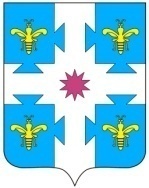 ЧУВАШСКАЯ РЕСПУБЛИКАКУСЛАВККА МУНИЦИПАЛЛĂ ОКРУГӖHДЕПУТАТСЕН ПУХӐВĔЙЫШĂНУ29.05.2024 13/281 №Куславкка хулиСОБРАНИЕ ДЕПУТАТОВКОЗЛОВСКОГОМУНИЦИПАЛЬНОГО ОКРУГАРЕШЕНИЕ 29.05.2024 № 13/281город КозловкаОб утверждении Положения о служебных жилых помещениях специализированного муниципального жилищного фонда Козловского муниципального округа Чувашской РеспубликиПриложениек решению Собрания депутатовКозловского муниципального округа Чувашской Республикиот 29.05.2024 № 13/281